Vrijstellingsverzoek FNWIOnderstaande student:Datum:Naam student:Studentnummer:E-mailadres:Opleiding:Propedeuse/Bachelor/Master/HBO-premasterVraagt vrijstelling voor:Naam cursus:Code cursus:Aantal ec cursus:Reden van het vrijstellingsverzoek: (voeg de naam van de cursus, de code en de instelling toe op basis waarvan de vrijstelling wordt aangevraagd)Akkoord docent:Naam van de docent:Handtekening docent: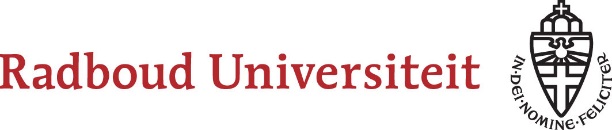 Let op: de examencommissie wil een bewijs ontvangen van het behaalde onderdeel op basis waarvan de vrijstelling aangevraagd wordt. Lever dit bewijs in bij de Student Service Desk voor het indienen van het vrijstellingsverzoek.